Algebra 1 Unit 5 Systems of Equations and InequalitiesPractice Packet: Algebraic Solutions To Linear Systems 5 PackAlgebraic Solutions to Simultaneous Equations 5 PackCreate Equations with 2 or More Variables Create Equations with 2 or More Variables MatchingLinear Systems 5 PackSolve Systems of Equations MatchingSolve Systems of Equations Solving Linear Equations and Inequalities Solving Linear Equations and Inequalities MatchingSolving Linear Inequalities 5 PackWriting Task: Throwing a Ball TaskPairs of Numbers TaskGame/Activity: Elimination Game—Can set this to different levels and it has a “teach me” functionhttps://www.mangahigh.com/en-us/math_games/algebra/systems_of_equations_/solve_systems_of_equations_-_elimination_methodSubstitution Memory GameTechnology: Solve equations and inequalities—Jeopardy Gamehttps://www.superteachertools.us/jeopardyx/jeopardy-review-game.php?gamefile=305786#.V5jCQctTHcsScroll Down to HSA.REI.B on Khan Academy and use all the resources for this standard.https://www.khanacademy.org/commoncore/grade-HSA-A-REI#HSA-REI.B.3Art/Music/Drama/etc. : 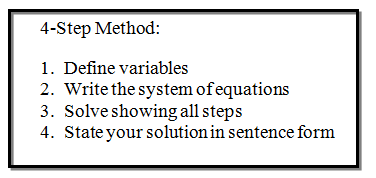 Create a song, rap, model, flow chart, skit, etc. where you represent the four step method for solving systems of equations. Be prepared to demonstrate or perform your project to a small group.